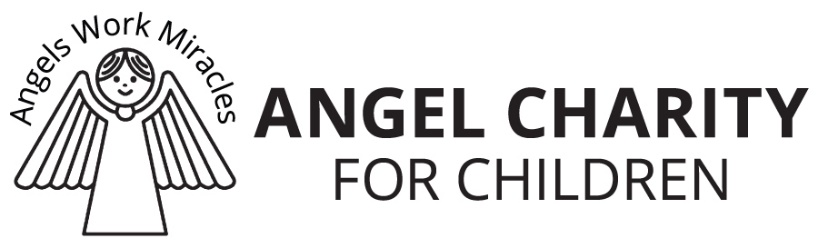 3132 N. SWAN RD.    TUCSON, ARIZONA 85712    520-326-3686    ANGELCHARITY.ORG